GUADALUPE COOPERATIVE EXTENSION SERVICE				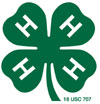 New Mexico State University							4-H Project Record Sheet								Date:NameClub Name							CountyProject							Years in ProjectList Goals for this ProjectUse the space below to list your project goals for the year. At least three goals should be listed in this area.Learning ExperiencesList or write about the things you learned in this project.  How did you improve yourself? How did you meet or not meet your goals?Opening InventoryComplete this section for all projects (except for Livestock)Closing InventoryMonthly Activities (one for each project completed)Financial SummaryHow much money did you spend or earn in your project?  Complete this section for all projects (except Livestock)Items on hand at beginning of project(This is your opening inventory)NumberValueTotal Opening InventoryItems on hand at end of  the project(This is your closing inventory)NumberValueTotal Closing InventoryDateActivityDateItemsNumberExpenseIncomeIncome and Expense Totals Profit/Loss (+/-) on Income or Expense